МУНИЦИПАЛЬНОЕ БЮДЖЕТНОЕ ОБЩЕОБРАЗОВАТЕЛЬНОЕ УЧРЕЖДЕНИЕ«СРЕДНЯЯ ШКОЛА № 16  ИМЕНИ ГЕРОЯ СОВЕТСКОГО СОЮЗА СТЕПАНА ИВАНОВА ГОРОДА ЕВПАТОРИИ РЕСПУБЛИКИ КРЫМ»(МБОУ «СШ № 16»)КАЛЕНДАРНО-ТЕМАТИЧЕСКОЕ ПЛАНИРОВАНИЕПО МУЗЫКЕдля 4 - Д класса  на 2022 - 2023 учебный год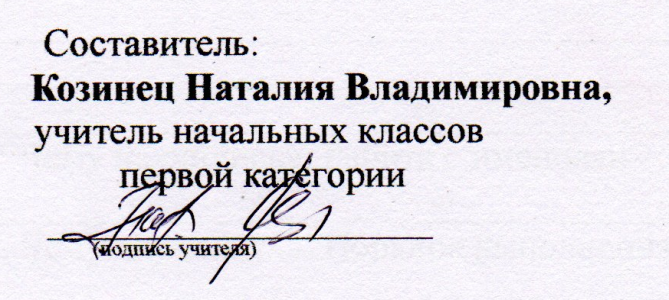 г. Евпатория 2022 гРАССМОТРЕНОна заседании ШМОот 22.08.2022Протокол №1Руководитель ШМО______ Кибало Н. Г.   СОГЛАСОВАНОЗам.директора по УВР_____Т. В. Полищук23.08.2022 г.            УТВЕРЖДЕНО            Директор школы              _____О. А. Донцова             Приказ №779/01-16                       от 31.08.2022№п/п№п/пДатаДатаТема урокапланфактпланфакт02.09Мелодия – душа музыкиТы запой мне ту песню.09.09Как сложили песню.Многообразие жанров народных пеен16.09Я пойду по полю белому…23.09«Святые земли Русской».30.09Праздников праздник, торжество из торжеств07.10Родной обычай старины.14.10Светлый праздник.21.10День полный событий«Приют спокойствия, трудов и вдохновенья..28.10Что за прелесть эти сказки!»Три чуда11.11Ярмарочное гулянье.18.11Свято Горский монастырь25.11Зимнее утро.Зимний вечер.02.12«Приют, сияньем муз одетый...»09.12Композитор- имя ему народ16.12Оркестр русских народных инструментов. «Музыкант- чародей»23.12Народные праздники. «Троица»30.12Музыкальные инструменты. Вариации на тему  рококо13.01Счастье в сирени живёт...20.01Не молкнет сердце чуткое Шопена...Танцы, танцы, танцы...27.01Патетическая соната.Годы странствий03.02Царит гармония оркестраОбобщающий урок.10.02Опера «Иван Сусанин»17.02За Русь  все стеной стоимСцена в лесу03.03Исходила младёшенька10.03Русский Восток.Восточные мотивы17.03Балет «Петрушка»31.03Театр музыкальной комедии07.04Прелюдия. Исповедь души.Революционный этюд.14.04Мастерство исполнителя.Музыкальные инструменты.21.04В интонации спрятан человек.28.04Музыкальные инструменты: гитара05.05Обработка, переложение, импровизация.12.05Музыкальный сказочник.Рассвет на Москве-реке19.05Обобщающий урок IV четверти26.05Урок-концерт